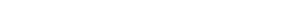 Prozess - SteckbriefProzess - SteckbriefProzess - SteckbriefProzess - SteckbriefProzess - SteckbriefProzess - SteckbriefProzess - SteckbriefProzess - SteckbriefProzess - SteckbriefProzess - SteckbriefProzess - SteckbriefProzess - SteckbriefALLGEMEINESALLGEMEINESALLGEMEINESALLGEMEINESALLGEMEINESALLGEMEINESALLGEMEINESALLGEMEINESProzessnameQualitätssicherungQualitätssicherungQualitätssicherungProzesseigentümerLagerProzessanalystLageristProzessversion1.0DatumINHALTINHALTINHALTINHALTINHALTINHALTINHALTINHALTKurzbeschreibungQualitätsprüfung der entladenen WareQualitätsprüfung der entladenen WareQualitätsprüfung der entladenen WareProzesszielWare einlagern und in das ERP-System eintragenWare einlagern und in das ERP-System eintragenWare einlagern und in das ERP-System eintragenROLLENROLLENROLLENROLLENROLLENROLLENROLLENROLLENVerantw. ProzessmanagerTeamleiter LagerTeamleiter LagerTeamleiter LagerProzessanwenderLagerarbeiterLagerarbeiterLagerarbeiterProzessanwenderLagerarbeiterLagerarbeiterLagerarbeiterZUSÄTZLICHE INFORMATIONENZUSÄTZLICHE INFORMATIONENZUSÄTZLICHE INFORMATIONENZUSÄTZLICHE INFORMATIONENZUSÄTZLICHE INFORMATIONENZUSÄTZLICHE INFORMATIONENZUSÄTZLICHE INFORMATIONENZUSÄTZLICHE INFORMATIONENProzessinputWareneinlagerungWareneinlagerungWareneinlagerungProzessinputWareneinlagerungWareneinlagerungWareneinlagerungProzessoutputWare wird eingelagert und im ERP-System erfasstWare wird eingelagert und im ERP-System erfasstWare wird eingelagert und im ERP-System erfasstProzessoutputWare wird eingelagert und im ERP-System erfasstWare wird eingelagert und im ERP-System erfasstWare wird eingelagert und im ERP-System erfasstProzessauslösendesEreignis (Start)Entladung der WareEntladung der WareEntladung der WareProzessauslösendesEreignis (Start)Entladung der WareEntladung der WareEntladung der WareGrob enthaltene ProzessteileWare wird auf Beschädigung geprüft, Einlagerungsfähigkeit der Ware prüfen, Erfassung der Ware in das ERP-SystemWare wird auf Beschädigung geprüft, Einlagerungsfähigkeit der Ware prüfen, Erfassung der Ware in das ERP-SystemWare wird auf Beschädigung geprüft, Einlagerungsfähigkeit der Ware prüfen, Erfassung der Ware in das ERP-SystemProzesskennzahlen,MessgrößenFehlerart, Anzahl der Fehler, Stückzahl, Gewicht, Lieferant, Summierung der Ware, Artikelnummer, Position, Kostenstelle, Artikelbezeichnung, Einheit, Besteller, Preis, MandantFehlerart, Anzahl der Fehler, Stückzahl, Gewicht, Lieferant, Summierung der Ware, Artikelnummer, Position, Kostenstelle, Artikelbezeichnung, Einheit, Besteller, Preis, MandantFehlerart, Anzahl der Fehler, Stückzahl, Gewicht, Lieferant, Summierung der Ware, Artikelnummer, Position, Kostenstelle, Artikelbezeichnung, Einheit, Besteller, Preis, MandantProzesskennzahlen,MessgrößenFehlerart, Anzahl der Fehler, Stückzahl, Gewicht, Lieferant, Summierung der Ware, Artikelnummer, Position, Kostenstelle, Artikelbezeichnung, Einheit, Besteller, Preis, MandantFehlerart, Anzahl der Fehler, Stückzahl, Gewicht, Lieferant, Summierung der Ware, Artikelnummer, Position, Kostenstelle, Artikelbezeichnung, Einheit, Besteller, Preis, MandantFehlerart, Anzahl der Fehler, Stückzahl, Gewicht, Lieferant, Summierung der Ware, Artikelnummer, Position, Kostenstelle, Artikelbezeichnung, Einheit, Besteller, Preis, MandantProzesskennzahlen,MessgrößenFehlerart, Anzahl der Fehler, Stückzahl, Gewicht, Lieferant, Summierung der Ware, Artikelnummer, Position, Kostenstelle, Artikelbezeichnung, Einheit, Besteller, Preis, MandantFehlerart, Anzahl der Fehler, Stückzahl, Gewicht, Lieferant, Summierung der Ware, Artikelnummer, Position, Kostenstelle, Artikelbezeichnung, Einheit, Besteller, Preis, MandantFehlerart, Anzahl der Fehler, Stückzahl, Gewicht, Lieferant, Summierung der Ware, Artikelnummer, Position, Kostenstelle, Artikelbezeichnung, Einheit, Besteller, Preis, MandantProzesskennzahlen,MessgrößenFehlerart, Anzahl der Fehler, Stückzahl, Gewicht, Lieferant, Summierung der Ware, Artikelnummer, Position, Kostenstelle, Artikelbezeichnung, Einheit, Besteller, Preis, MandantFehlerart, Anzahl der Fehler, Stückzahl, Gewicht, Lieferant, Summierung der Ware, Artikelnummer, Position, Kostenstelle, Artikelbezeichnung, Einheit, Besteller, Preis, MandantFehlerart, Anzahl der Fehler, Stückzahl, Gewicht, Lieferant, Summierung der Ware, Artikelnummer, Position, Kostenstelle, Artikelbezeichnung, Einheit, Besteller, Preis, MandantStärkenSchnelle Qualitätssicherung der Ware garantierenSchnelle Qualitätssicherung der Ware garantierenSchnelle Qualitätssicherung der Ware garantierenVerbesserungspotentialeOptimierte Durchgangszeiten bei der QualitätssicherungOptimierte Durchgangszeiten bei der QualitätssicherungOptimierte Durchgangszeiten bei der QualitätssicherungAnforderungenEffiziente DurchlaufzeitenEffiziente DurchlaufzeitenEffiziente DurchlaufzeitenBeteiligte Organisationseinheiten / StellenBuchhaltungBuchhaltungBuchhaltungBeteiligte Organisationseinheiten / StellenBuchhaltungBuchhaltungBuchhaltungBeteiligte Organisationseinheiten / StellenBuchhaltungBuchhaltungBuchhaltungBeteiligte Organisationseinheiten / StellenBuchhaltungBuchhaltungBuchhaltungProzessartFührungsprozessKernprozess UnterstützungsprozessFührungsprozessKernprozess UnterstützungsprozessProzessartFührungsprozessKernprozess UnterstützungsprozessFührungsprozessKernprozess UnterstützungsprozessProzessartFührungsprozessKernprozess UnterstützungsprozessFührungsprozessKernprozess Unterstützungsprozess